<merge username id><merge persontitle intitals surname><merge mailing address><merge date>Dear <merge persontitle surname>,MABEL 2018 Medicine in Australia: Balancing Employment and LifeI am inviting you to participate in a landmark national longitudinal survey of doctors (MABEL), which is conducted by the University of Melbourne and Monash University. The aim of MABEL is to identify the issues that matter most to doctors, thereby providing an evidence base to inform medical workforce policy. In particular- achieving the right balance between work life and life outside medicine is crucial. Managing these pressures, whilst maintaining the quality of the care you provide, your motivation and your work satisfaction, is critical for you, your patients and the future of medical practice.  Almost 10,000 doctors participated in each of the first ten waves of the survey (from 2008 to 2017). We are now offering you the opportunity to join Wave 11 (2018). I hope you will consider participating as the views and experiences of doctors such as you are vital to the success of the survey. Results and publications to date are available at:  www.mabel.org.au .MABEL has been endorsed by 38 medical colleges and organisations (listed overleaf). A Policy Reference Group provides advice to ensure that the survey is relevant, as well as assisting with the implementation of results to ensure they make a difference. An information sheet about MABEL is also enclosed. There are two ways to complete the survey:Fill out the enclosed hardcopy survey and return it to the Melbourne Institute in the enclosed, postage-paid envelope, ORComplete the survey online by logging in through our secure website www.mabel.org.au using the username and password below, selecting the survey relevant to your doctor status and following the simple instructions. Username:	<merge username>    Password: <merge password>	Note that if you have recently changed your professional status (e.g. you are no longer in training but are now a specialist) and we have sent you the wrong version of the questionnaire, you can select the correct survey to do when you login.If we sent you the incorrect survey type and you wish to do a paper version of the survey, please fax back the enclosed form and we will post the correct questionnaire to you, or contact our survey manager  by email (enquiries@mabel.org.au) or phone (03 8344 2600), quoting your username id. If you have any other queries please feel free to contact our survey manager.I sincerely hope you will participate in this major study by completing the MABEL survey. The research team looks forward to receiving your response.  Thank you in anticipation.Yours sincerely,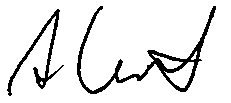 Professor Anthony ScottLead Investigator, MABEL surveyEndorsementsMABEL has been endorsed by the following organisations and professional bodies. of General Practitioners of Physicians of SurgeonsRoyal Australian and  of Obstetricians and GynaecologistsRoyal Australian and  of Radiologists  of Pathologists of Royal Australian and  of OphthalmologistsRoyal Australian and New Zealand College of Psychiatrists [Added after W11 first MO. Remove this comment in W12]Australian and New Zealand College of AnaesthetistsAustralasian College of DermatologistsAustralasian College for Emergency MedicineAustralasian  PhysiciansAustralian College of Rural and Remote MedicineCollege of Intensive Care Medicine of Australia and New ZealandAustralian Society of AnaesthetistsAustralian and  Intensive Care SocietyAustralia and New Zealand Society of Palliative Medicine IncAustralian Society of Plastic SurgeonsAustralian and New Zealand Society of NephrologyAustralian and  Society for Geriatric MedicineInternal Medicine Society of  and Australasian Society of Career Medical OfficersAustralian Rheumatology AssociationAustralian Orthopaedic AssociationMedical Oncology Group of Australia IncorporatedRural Doctors Association of AustraliaRural Health Workforce Australian Health Care and Hospitals AssociationAustralian Private Hospitals AssociationAustralian Medical Council LimitedAustralian General Practice NetworkGeneral Practice Registrars Australia Confederation of Postgraduate Medical Education CouncilsPostgraduate Medical Council of South Australian Institute of Medical Education and TrainingPostgraduate Medical Education Council of Postgraduate Medical Institute of Postgraduate Medical Institute of Health Education & Training Institute NSW